Российская ФедерацияАдминистрация города Нижний Тагил Свердловской областиУправление культуры Администрации городаВсероссийский  открытый  детский  эстрадный  телевизионный            конкурс   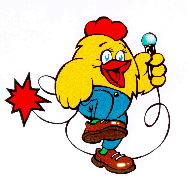 Зарегистрированный товарный знак: свидетельство № 413043 от 07.07.2010 г. выдано Федеральной службой по интеллектуальной    					собственности,  патентам и товарным знакам.                                                             ПОЛОЖЕНИЕО РЕГИОНАЛЬНОМ ТУРЕ ВСЕРОССИЙСКОГО ОТКРЫТОГО ДЕТСКОГО ЭСТРАДНОГО ТЕЛЕВИЗИОННОГО КОНКУРСА "ЗОЛОТОЙ ПЕТУШОК" 18 ноября 2018г.		        г.Уфа МБУ «Городской Дворец Культуры»Всероссийский открытый детский эстрадный телевизионный конкурс «Золотой петушок» проводится ежегодно в разных городах России. Финал конкурса проводится в марте месяце в городе Нижнем Тагиле.Эмблема конкурса является зарегистрированным товарным знаком (свидетельство № 413043, выдано Федеральной службой по интеллектуальной собственности, патентам и товарным знакам)Региональный отборочный тур проводится 18 ноября 2018 г. в г.Уфа в Городском Дворце Культуры (Проспект Октября 137)Участником конкурса может стать любой коллектив или исполнитель в возрасте от 7 до 15 лет, работающий в жанре эстрадного вокала.По итогам отборочного тура вручаются приглашения на финал Всероссийского конкурса в марте 2019 г.В программу регионального конкурса 18 ноября 2018 г. входят:- конкурсное прослушивание- «круглый стол» с членами жюри- церемония вручения приглашений участникам, прошедшим во Всероссийский Финал                                     ТРЕБОВАНИЯ К КОНКУРСАНТАМУчастником регионального тура может стать любой коллектив или исполнитель в возрасте от 7 до 15 лет, работающий в жанре эстрадного вокала, имеющий опыт концертной деятельности, согласный с правилами настоящего Положения, вовремя подавший заявку.Конкурсанты выступают в следующих номинациях:«Золотой цыпленок»» (солисты 7-10 лет);«Самородок» (солисты 11-13 лет);«Прима» (солисты 14-15 лет);«Ансамбль» (вокальные группы и ансамбли);«Соловей» (пение в стилизованной народной манере)Возрастная категория коллектива определяется по среднему возрасту участников. В номинации "Ансамбль" допускается участие конкурсантов другого возраста, но не более 20% от общего числа участников коллектива.Для участия в конкурсе необходимо заполнить Заявку и отправить до 12 ноября 2018 г. по электронной почте: gdk137@rambler.ru с пометкой «Заявка на фестиваль «Золотой петушок»(форма заявки прилагается)Для участия в отборочном туре необходимо подготовить один конкурсный номер. Инструментальная фонограмма «-1» должна быть качественно записана в профессиональной студии на отдельном CD-диске или USB-носителе в формате "wav".Название файла на русском языке должно включать Имя (Название коллектива), Город, Название номера (пример: Анна Павлова (г.Белебей) –«Счастливое время»).Фонограммы в формате mp-3 и на мини-дисках не принимаются. Пение под плюсовую фонограмму, фонограмму «караоке» не допускается.Наличие видеоряда при исполнении конкурсного произведения приветствуется. Видеоряд предоставляется в виде отдельного файла в формате AVDV.Приветствуется хореографическое оформление номера.Необходимо знать правильное название произведения и авторов. При плохой фонограмме или отсутствии данных об авторах номер может быть снят с конкурса.В номинации «Ансамбль» запрещается использование в оркестровой фонограмме бэк-вокала, в остальных номинациях бэк-вокал допускается фрагментарно, без прописывания основной партии. При наличии у конкурсанта бэк-вокалистов также запрещается прописывание в фонограмме вспомогательного голоса (бэк-вокала).В случае технических неполадок во время исполнения конкурсной программы решение о повторном выступлении принимает исключительно жюри конкурса.Хронометраж конкурсного произведения не должен превышать 3 минут. В отдельных случаях, если художественные особенности произведения не позволяют уложиться в рамки временного формата, допускается длительность произведения до 3 минут 15 сек.Критериями оценки являются профессиональные критерии, предъявляемые к исполнителям в Высших и специальных учебных заведениях России на специальностях «музыкальное искусство эстрады», «эстрадно-джазовый вокал» с учетом возрастной категории участника.Оценка выступлений проводится в десятибальной системе.Решение жюри является окончательным и не подлежит обжалованию. Все конкурсанты получают диплом участника.Участники отборочного тура, набравшие наибольшее количество баллов, получают дипломы лауреата 1,2,3 степени регионального этапа.Участник конкурса гарантирует наличие у него прав на использование заявленных произведений, самостоятельно регулирует все взаимоотношения по авторским и смежным правам.                                                  ЖЮРИ ОТБОРОЧНОГО ТУРА:В состав жюри входят известные деятели культуры и искусства и заслуженные артисты Республики Башкортостан.                                          ФИНАНСОВЫЕ УСЛОВИЯ:Конкурсанты  несут расходы по оплате дороги в оба конца, гостиницы и питания самостоятельно.Все конкурсанты оплачивают организационный взнос в размере 800 руб. (солист), 800р (каждый участник дуэта), и 1500 руб. (трио, квартет, ансамбль).КОНТАКТЫ:Директор конкурса Молочков Борис Викторович 8 (950) 194 31 08Региональный представитель Всероссийского конкурса «Золотой петушок»зам. директора МБУ «ГДК» Вера Григорьевна ПрыжанковаE-mail:  veragrig7@mail.ruТел: +7(347)2845221     Координаторы: Гульназ Шамилевна Хайруллина, Эльвира Рифкатовна Максютова, Ашот Радикович Бабаджанов Тел: +7(347)2350918         +7(347)2845252E-mail :     gdk137@rambler.ruПочтовый адрес: 450075 г.Уфа Проспект Октября 137, МБУ «Городской Дворец Культуры» (получатель –Оргкомитет фестиваля «Золотой петушок»)Подробнее о Всероссийском открытом эстрадном телевизионном конкурсе «Золотой петушок» см. на сайте: zolotoypetushok.ruЗ А Я В К Ана  участие в региональном туре  Всероссийского открытого детского эстрадного телевизионного конкурса «Золотой петушок» г. Уфа   18 ноября 2018 г.Название коллектива (Ф.И.О.солиста) __________________________________________2 Город, район _________________________________________________Название конкурсной номинации: - «Золотой цыпленок»» (солисты 7-10 лет)__________________________- «Самородок» (солисты 11-13 лет)_________________________________- «Прима» (солисты 14-15 лет)_____________________________________- «Ансамбль» ___________________________________________________- «Соловей» (пение в стилизованной народной манере)________________Направляющая организация:________________________________________________________________________________________________Возраст (дата, год, месяц рождения):___________________________Общее количество участников в коллективе_____________________Из них  девушек____________, юношей________________.Ф.И.О. руководителя и контактный телефон:___________________________________________________________________________________Адрес и контактный телефон солиста _________________________________________________________________________________________Конкурсная программа коллектива (солиста):Название песни ________________________________________________Автор музыки __________________________________________________Автор текста ___________________________________________________Постановщик номера____________________________________________ Хронометраж__________________________________________________Муз. сопровождение (носитель) __________________________________Дополнительная информация:Необходимое количество микрофонов:____________________________Наличие видеоряда_____________________________________________Наличие реквизита _____________________________________________Наличие подтанцовки___________________________________________Дополнительная информация об исполнителе или  коллективе: ____________________________________________________________________________________________________________________________________________________________________________________________________________________________________________________E-mail:Количество необходимых мест в гостинице:_______________________Сроки приезда и отъезда:_______________________________________Руководитель коллектива:______________________________(Подпись)